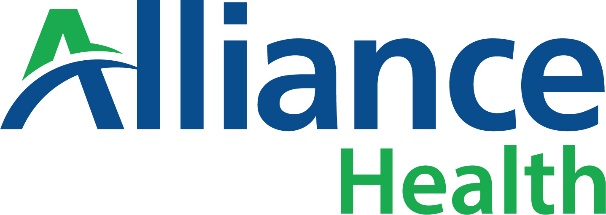 PRIOR APPROVALNon-Covered State Medicaid Plan Services Request Formfor Recipients under 21 Years OldPlease fax to the Alliance UM Department, 919-651-8685.  You may use additional sheets to supply any other information you think would be helpful. Include evidence-based literature, if available. I.          Recipient Information: This must be completed by a physician, licensed clinician, or other provider. 	Name: ________________________________________________________________________ 	Date of Birth: ____/____/_____ (mm/dd/yyyy) Medicaid ID Number: __________________II. 	Medical Necessity: All requested information, including CPT and HCPCS codes, if applicable, as well as provider 	information, must be completed. Please submit medical records that support medical necessity. 	Requestor Name: ______________________ 	Provider Name: _____________________________ 	NPI: _________________________________ 	NPI: _______________________________________	Address: _____________________________ 	Address: ___________________________________	______________________________ ___________________________________________________ 	______________________________ ___________________________________________________ 	Telephone: (____) ____-______ Telephone: (____) ____-______ 	Fax: (____) ____-______ Fax: (____) ____-______ 	Requested procedure, 	product or service: _______________________ CPT/HCPCS code: _____________/______________ 	In what capacity have you treated/ provided services to the recipient? (Include how long you have cared for      the recipient and the nature of the care.) _____________________________________________________________________________________________________________________________________________________________________________________	 	What is/are the recent diagnosis(es) related to this request	___________________________________________________________________________________________	___________________________________________________________________________________________		What treatment has been given for the diagnosis(es) above? (Include previous and current treatment 	services, duration, treatment goals, and the recipient’s response to treatment(s).) 	___________________________________________________________________________________________	___________________________________________________________________________________________	Please provide a description of how the requested procedure, product or service will correct or ameliorate 	the recipient’s defect, physical or mental illness, or condition (the problem.) This description must include a detailed 	discussion about how the service, product, or procedure will improve or maintain the recipient’s health in the best 	condition possible, compensate for a health problem, prevent it from worsening, or prevent the development of 	additional health problems. 	___________________________________________________________________________________________	___________________________________________________________________________________________			Is this request for an experimental or investigational treatment? ________Yes _________ No 	If yes, provide name and protocol number: ________________________________________________________ 	Is the requested product, service, or procedure considered to be safe? _________Yes ________No 	If no, please Explain:	___________________________________________________________________________________________ 	___________________________________________________________________________________________		Is the requested product, service or procedure effective? ________Yes _________No 	If no, please explain.  	___________________________________________________________________________________________ 	___________________________________________________________________________________________	Are there alternatives to the product, procedure, or service requested that would be more cost effective but 	similarly medically effective? ________Yes _________No 	If yes, specify what alternatives are appropriate for the recipient and provide evidence base with this request, if 	available. 	___________________________________________________________________________________________ 	___________________________________________________________________________________________		What is the expected duration of treatment? 	___________________________________________________________________________________________ 	___________________________________________________________________________________________		______________________________________                ______________________________	Requestor’s Signature & Credentials 			Date